When I’m talking with someone…I’ll try to remember the following tips so that I can have a good conversation with the other person.I can keep track of what I’m learning on the chart below:I can have a good conversation with someone if I…MondayTuesdayWed.Thurs.Friday1.  Check my breathing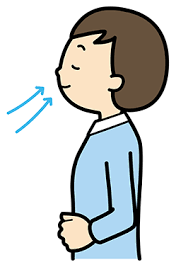 2.  Vary my vocal pitch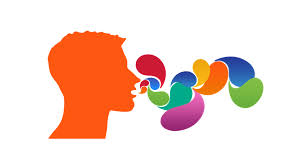 3.  Check my speed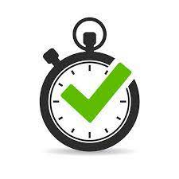 4.  Check my volume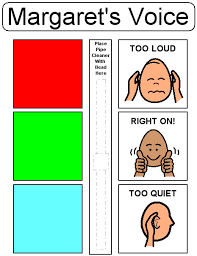 5.  Make sure to let the other person talk too!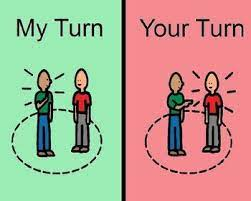 